CACCRAO Executive Board MeetingAgenda December 13-14, 2010Westin Long Beach, ODESSA Room333 East Ocean Blvd, Long Beach, CA 90802(562) 436-3000xAlicia TerryPresidentxRoss MiyashiroPresident ElectxHenry VillarealVice-President xChristopher WilliamsonSecretaryxLisa HottTreasurerMonica BoyesRegion 1&2Barbara OgilvieRegion3&4xJasmine RuysRegion5&6xLinda MiskovicRegion7&8xDan AngeloRegion 9&10TIMETIMEITEMITEMTASKSTASKSBY WHOMBY WHOMMonday Dec. 13, 2010Monday Dec. 13, 201010:00 am10:00 amCall to OrderCall to OrderInformation sharingInformation sharingAllAll10:3010:30Financial Report and Budgetary ProcessFinancial Report and Budgetary ProcessWe have a surplus in our account. Alicia suggested that CACCRAO cover the cost of Regional Workshops to utilize the surplus monies.Spent time revising the budget for ’10-‘11We have a surplus in our account. Alicia suggested that CACCRAO cover the cost of Regional Workshops to utilize the surplus monies.Spent time revising the budget for ’10-‘11LisaLisa11:0011:00President ReportTitle IXPresident ReportTitle IXCourse Repetition (again), Conference scholarship:  Alicia was anticipating a report from Chancellor’s Office; Directive was postponed, Curriculum Committee continued to work on the Guidelines for implementation; Advisory committee meet again in December 2010; no movement fwd, however guidelines are supposed to be released after review (no time frame yet), there are anticipated additional changes coming…BUT conversations are convoluted, complex… Athletics Position PaperCourse Repetition (again), Conference scholarship:  Alicia was anticipating a report from Chancellor’s Office; Directive was postponed, Curriculum Committee continued to work on the Guidelines for implementation; Advisory committee meet again in December 2010; no movement fwd, however guidelines are supposed to be released after review (no time frame yet), there are anticipated additional changes coming…BUT conversations are convoluted, complex… Athletics Position PaperAlicia TerryAlicia Terry2:302:30Lively discussion regarding Membership fees…proposal to begin requiring password protection to select benefits via the websiteScholarship:  revise application to ask additional question and to more finely tune communication of what qualifications for scholarship.Motion:  scholarship only cover cost of annual conference registration for all; motion was seconded, but voted downMotion:  that scholarship pays $300 toward each conference; motion passed. This is in addition to Frost Johnson’s NSLC $500 scholarship for 2010-2011.Does constitution need to be amended:  constitution does not currently allow us to limit services only to member colleges; will have to bring it to a membership wide vote at the annual conferenceLively discussion regarding Membership fees…proposal to begin requiring password protection to select benefits via the websiteScholarship:  revise application to ask additional question and to more finely tune communication of what qualifications for scholarship.Motion:  scholarship only cover cost of annual conference registration for all; motion was seconded, but voted downMotion:  that scholarship pays $300 toward each conference; motion passed. This is in addition to Frost Johnson’s NSLC $500 scholarship for 2010-2011.Does constitution need to be amended:  constitution does not currently allow us to limit services only to member colleges; will have to bring it to a membership wide vote at the annual conferenceHenry VillarealHenry Villareal12:0012:00LunchLunch1:00-2:301:00-2:30Site VisitSite VisitReview layout and flow of conferenceCatering & Conference Service ManagerReview layout and flow of conferenceCatering & Conference Service ManagerRossRoss2:45 -3:352:45 -3:35Strategic Plan for Matriculation UpdateVendor ReportACCRAO ReportStrategic Plan for Matriculation UpdateVendor ReportACCRAO ReportMatriculation Report:  Consideration of reorganizing matriculationSonia  Ortiz-Mercado / Chuen Rong ChanMatriculation Board (each region)CSSO’s, CACCARO, InstructionHUGE committee:  Redesign matriculation, what is it!? Want to compress to 5 areas:-First year-Orientation-Assessment/placement-Counseling and academic advising-Early intervention6 goals:  to analyze the issues and propose solutions…next meeting is in January; Jasmine will sit on 2 subcommittees.Vendor Report:  Credentials Solutions confirmed to attend and provide dinner event for one night; Paradigm; Digital Architecture (new company); Viatron; XAP (most likely); Docufide? CI Solutions? NSLC; Smart Catalog; ScriptSafe?We should meet our $15,000 goalACCRAO Report:  New healthcare law:  2011…1099’s must be issued for each person that receives $600 or moreDiscussion from presenter on conference facilitation…Another presenter discussed the benefits of a “Green” conferencePresentation on accounting on non-profits… how to organize financials, etc…Social media… how to utilize twitter, Facebook; how to position campuses to use…ACCRAO:  discussion about a member speaking at CACCRAO for annual 2011 conferenceAACRO plans to conduct more WebinarsRecommendation is for President-Elect, Vice President and Treasurer to attend. Matriculation Report:  Consideration of reorganizing matriculationSonia  Ortiz-Mercado / Chuen Rong ChanMatriculation Board (each region)CSSO’s, CACCARO, InstructionHUGE committee:  Redesign matriculation, what is it!? Want to compress to 5 areas:-First year-Orientation-Assessment/placement-Counseling and academic advising-Early intervention6 goals:  to analyze the issues and propose solutions…next meeting is in January; Jasmine will sit on 2 subcommittees.Vendor Report:  Credentials Solutions confirmed to attend and provide dinner event for one night; Paradigm; Digital Architecture (new company); Viatron; XAP (most likely); Docufide? CI Solutions? NSLC; Smart Catalog; ScriptSafe?We should meet our $15,000 goalACCRAO Report:  New healthcare law:  2011…1099’s must be issued for each person that receives $600 or moreDiscussion from presenter on conference facilitation…Another presenter discussed the benefits of a “Green” conferencePresentation on accounting on non-profits… how to organize financials, etc…Social media… how to utilize twitter, Facebook; how to position campuses to use…ACCRAO:  discussion about a member speaking at CACCRAO for annual 2011 conferenceAACRO plans to conduct more WebinarsRecommendation is for President-Elect, Vice President and Treasurer to attend. JasmineHenryRossJasmineHenryRoss3:15-5:103:15-5:10Conference PlanningConference PlanningTopics / Schedule:  Review line by line the Conference Schedule… arranging topics/speakers; discussed options for workshops/ presenters… Social Media/ SB1440 / Work Life Balance / Best practices for Residency / Athletics / Title IX / Veterans / PERS retirement Elections / Raffle / Robert Brown AwardSet-upTasks:  Alicia will draft a letter to CACCRAO members re:  importance of membershipTopics / Schedule:  Review line by line the Conference Schedule… arranging topics/speakers; discussed options for workshops/ presenters… Social Media/ SB1440 / Work Life Balance / Best practices for Residency / Athletics / Title IX / Veterans / PERS retirement Elections / Raffle / Robert Brown AwardSet-upTasks:  Alicia will draft a letter to CACCRAO members re:  importance of membershipRossAliciaRossAlicia5:155:15AdjournAdjournTIMETIMEITEMITEMTASKSTASKSBY WHOMBY WHOMTuesdayTuesday8:00 am8:00 amBreakfastBreakfast9:159:15Athletics ReportSpring WorkshopsAthletics ReportSpring WorkshopsShared the Athletic Position Paper with the BoardQuestion arose RE:  Athletic eligibility for residency. Should a student be considered a CA resident when claimed on parent’s income tax in another state.Alicia felt that definitions need to be stated and some specific details need to be included.As a best practice CACCRAO want to recommend that an A&R officer should be involved in signing off on the eligibility for athletics. As such, the Best Practices document should be amended to included this.Recommend a joint workshop for Athletic Directors and A&R Managers… joint with Commission on Athletics or (CCCAA) and CACCRAOShared the Athletic Position Paper with the BoardQuestion arose RE:  Athletic eligibility for residency. Should a student be considered a CA resident when claimed on parent’s income tax in another state.Alicia felt that definitions need to be stated and some specific details need to be included.As a best practice CACCRAO want to recommend that an A&R officer should be involved in signing off on the eligibility for athletics. As such, the Best Practices document should be amended to included this.Recommend a joint workshop for Athletic Directors and A&R Managers… joint with Commission on Athletics or (CCCAA) and CACCRAODanAllDanAll9:309:30Training DevelopmentTraining DevelopmentWorkshopsRegion 9 & 10:  Dan wants to facilitate two separate workshops one for each region. There geographic spread make it challenging to conduct a joint workshopRegion 5:  4/8/11 on the College of the Canyons Region 6:  3/11 or 3/18 at College of SequoiasWork life Balance theme at both, 2 breakoutsScheduled for 9am to 2pmJasmine will draft a letter for sponsorship:  Credentials/NSLCRegion 7 & 8:  pursue Golden West College as a host campus. Focused on day to day issues rather than Key note address issues-Evaluators-Neworking:-Residency-E Transcripts-Vendor sessionsDates will probably conduct during Spring BreakDeveloping manuals,Request for 320 training came from President of WVCBoard feels that 320 should be included in trainingBoard wants to determine what should be included in training for A&R Directors—Jasmine will convene a CCC Confer meeting so we can begin this processMentoring:  How formalized does it need to be? How do we facilitate this? Identify who the seasoned folks are around.Idea about hosting them Sunday evening of Annual Conference… President’s reception… Linda Miskovic will facilitate this …John Mullen does consulting, Henry knows him and he could do 320 training is we have a Sunday night pre-conference workshopCoordination with CCCCO WorkshopsRegion 9 & 10:  Dan wants to facilitate two separate workshops one for each region. There geographic spread make it challenging to conduct a joint workshopRegion 5:  4/8/11 on the College of the Canyons Region 6:  3/11 or 3/18 at College of SequoiasWork life Balance theme at both, 2 breakoutsScheduled for 9am to 2pmJasmine will draft a letter for sponsorship:  Credentials/NSLCRegion 7 & 8:  pursue Golden West College as a host campus. Focused on day to day issues rather than Key note address issues-Evaluators-Neworking:-Residency-E Transcripts-Vendor sessionsDates will probably conduct during Spring BreakDeveloping manuals,Request for 320 training came from President of WVCBoard feels that 320 should be included in trainingBoard wants to determine what should be included in training for A&R Directors—Jasmine will convene a CCC Confer meeting so we can begin this processMentoring:  How formalized does it need to be? How do we facilitate this? Identify who the seasoned folks are around.Idea about hosting them Sunday evening of Annual Conference… President’s reception… Linda Miskovic will facilitate this …John Mullen does consulting, Henry knows him and he could do 320 training is we have a Sunday night pre-conference workshopCoordination with CCCCO AllAll11:0011:00Website and RegistrationWebsite and RegistrationReported that 6 colleges have registered for Annual Conference and 11 have paid the dues; presented design mock up for Board approval.Door Prizes:  optional solicitationMentioned NING.COM for alternativeDecided on Tue/Wed; 3/1 – 3/2 for next meeting at LB WestinReported that 6 colleges have registered for Annual Conference and 11 have paid the dues; presented design mock up for Board approval.Door Prizes:  optional solicitationMentioned NING.COM for alternativeDecided on Tue/Wed; 3/1 – 3/2 for next meeting at LB WestinChrisAliciaRossChrisAliciaRoss12:0012:00AdjournAdjourn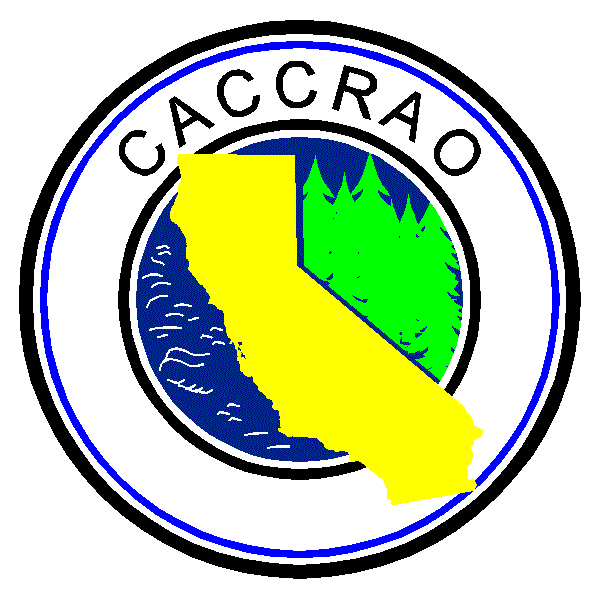 